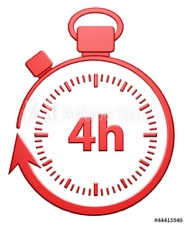 Plan de travail :2ème partie : La Seconde Guerre mondiale : Pourquoi la Seconde Guerre mondiale est-elle un conflit majeur à cause de son ampleur et de sa violence en France et dans le monde ?Plan de travail :2ème partie : La Seconde Guerre mondiale : Pourquoi la Seconde Guerre mondiale est-elle un conflit majeur à cause de son ampleur et de sa violence en France et dans le monde ?Plan de travail :2ème partie : La Seconde Guerre mondiale : Pourquoi la Seconde Guerre mondiale est-elle un conflit majeur à cause de son ampleur et de sa violence en France et dans le monde ?Consignes :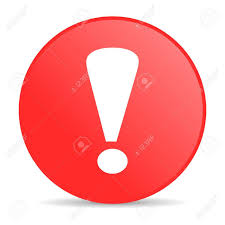 -Vous traiterez les quatre parties dans l’ordre que vous préférez-Vous devez vous tester à l’aide d’un QCM pronote pour chaque partie-Vous devez à un moment du parcours réaliser un oral évalué par vos camarades-Vous devez répondre à au moins une des questions « longues » proposées et la rendre.Consignes :-Vous traiterez les quatre parties dans l’ordre que vous préférez-Vous devez vous tester à l’aide d’un QCM pronote pour chaque partie-Vous devez à un moment du parcours réaliser un oral évalué par vos camarades-Vous devez répondre à au moins une des questions « longues » proposées et la rendre.Consignes :-Vous traiterez les quatre parties dans l’ordre que vous préférez-Vous devez vous tester à l’aide d’un QCM pronote pour chaque partie-Vous devez à un moment du parcours réaliser un oral évalué par vos camarades-Vous devez répondre à au moins une des questions « longues » proposées et la rendre.I/ Les acteurs impliqués et les théâtres d’opération de la Seconde Guerre mondiale (les lieux d’affrontement)I/ Les acteurs impliqués et les théâtres d’opération de la Seconde Guerre mondiale (les lieux d’affrontement)I/ Les acteurs impliqués et les théâtres d’opération de la Seconde Guerre mondiale (les lieux d’affrontement)ÉtapesModalités de travailObjectifs méthodologiquesA l’aide de la vidéo et/ ou de la carte :-https://www.dailymotion.com/video/x4uq3w6-Carte 3 p13 manuelJe réponds aux questions1/ Relevez les pays impliqués dans la Seconde Guerre mondiale (en classant les Alliés et les puissances de l’Axe)2/ Relevez les lieux d’affrontement (vous indiquerez un continent et donnerez un exemple précis de pays ou de région)Je complète le fond de carte (fiche 1)Évaluation obligatoire : sur pronote :-je teste mes connaissances à l’aide du quizzÉvaluation facultative :Sujet :  Je présente les principaux acteurs de conflits et les principaux théâtres d’affrontement- Je réponds à la question suivante à l’écrit :Je m’évalue à l’aide de la grille d’évaluation- Je réponds à l’oral devant des camarades qui m’évaluent à l’aide de la grille d’évaluation de l’oral.Document(s) choisi(s) : Vidéo Carte  seul    en binôme  en groupe seul    en binôme  en groupe seul en groupeJe sais extraire des réponses d’une vidéoJe sais extraire des informations d’une carteJe sais localiser sur une carte les espaces concernésII/ Un conflit marqué par une extrême violenceII/ Un conflit marqué par une extrême violenceII/ Un conflit marqué par une extrême violenceÉtapesModalités de travailObjectifs méthodologiquesObligatoire : Sujet : Montrez que la Seconde Guerre mondiale est marquée par une violence extrême contre les populations.Aide : Etape 1 : Identifiez à l’aide des documents les différentes formes de violence et illustrez-les à l’aide d’un exemple précisEtape 2 : Rédiger un paragraphe afin de montrer que la 2de guerre mondiale est marquée par une violence extrême contre les populationsDocuments :-vidéo et/ ou photo Hiroshima-photo et vidéos des bombardements de villes-documents sur le génocide-Vidéos sur le débarquement en Normandie à Omaha BeachÉvaluation obligatoire :Quizz sur pronoteÉvaluation au choix :Je rédige mon paragrapheJe m’autoévalue à l’aide de la grille d’évaluation de l’écritJe peux rendre mon paragraphe -A l’oral :Je prépare ma réponse oraleJe réponds à la question à l’oral devant mes camaradesJe suis évaluée à l’aide de la grille d’évaluation de l’oral seul.   en groupe avec l’aide du profà l’écrità l’oralDocuments choisis : seul en groupeJe sais analyser un document et en extraire des idées générales et des exemplesJe sais organiser mes idées dans une réponse Je sais présenter ma réponse à l’oral de manière organiséeIII/ La France dans la seconde guerre mondiale :III/ La France dans la seconde guerre mondiale :III/ La France dans la seconde guerre mondiale :ÉtapesModalitésObjectifs méthodologiquesObligatoire : Justifier chacune des idées générales suivantes à l’aide d’exemples issus des documents :1/ La France est occupée par l’Allemagne.2/ La France est gouvernée par le maréchal Pétain sous le régime de Vichy. C’est un régime autoritaire.3/ Le régime de Vichy collabore avec l’occupant allemand sur le plan économique, politique et policier et dans la mise en place du génocide juif.4/ Certains français ont choisi de résister à l’occupation allemande et au régime de Vichy. Je cherche et je note la définition des notions suivantes :-Résistance-CollaborationÉvaluation obligatoire :Quizz sur pronoteÉvaluation facultative :Sujet : La France pendant la guerre est dominée par le régime de Vichy qui collabore avec l’occupant allemand. Néanmoins, une partie de la population résiste.- Je réponds à la question suivante à l’écrit :Je m’évalue à l’aide de la grille d’évaluation-Je réponds à l’oral devant des camarades qui m’évaluent à l’aide de la grille d’évaluation de l’oral seul    en binôme en groupe seul    en binôme en groupe seul en groupe en binômeJe sais prélever des exemples dans un document pour illustrer des idées généralesJe sais chercher une informationJe sais organiser mes idées dans une réponse Je sais présenter ma réponse à l’oral de manière organiséeIV/ Les bases d’un nouvel ordre mondialIV/ Les bases d’un nouvel ordre mondialIV/ Les bases d’un nouvel ordre mondialÉtapesModalitésObjectifs méthodologiquesAprès la seconde guerre mondiale, se mettent en place les bases d’un nouvel ordre mondial à travers la mise en place d’institutions :-L’ONU :-Une justice internationale avec les procès de Tokyo et Nuremberg :A l’aide des documents, expliquez le rôle et de ces institutions.Évaluation obligatoire :Quizz pronoteÉvaluation facultative :- Je réponds à la question suivante à l’écrit :Je m’évalue à l’aide de la grille d’évaluation-Je réponds à l’oral devant des camarades qui m’évaluent à l’aide de la grille d’évaluation de l’oral seul    en binôme en groupeDocuments choisis : seul en groupe en binômeJe sais analyser un document et en extraire des idées générales et des exemplesJe sais organiser mes idées dans une réponse Je sais présenter ma réponse à l’oral de manière organiséeBilan du chapitre sous forme de carte mentale ou de fiche de révision : seul    en binôme en groupeBilan du travail :Ce qui m’a semblé facile :Ce que j’ai trouvé difficile :Bilan du travail :Ce qui m’a semblé facile :Ce que j’ai trouvé difficile :Bilan du travail :Ce qui m’a semblé facile :Ce que j’ai trouvé difficile :